危険性又は有害性の特定標準モデル元請確認欄作 業 名鋼矢板仮締切・樋門躯体作業使用設備・機械・仮設電機・クローラクレーン・トラッククレーン・トレーラトラック・油圧ショベル（バックホウ）・ブルドーザ・タイヤローラ等・杭打機・杭抜機施工会社名使用工具・機器・水中ポンプ・分電盤・溶接機・ガス切断器・丸のこ・鉄筋切断機・鉄筋曲げ機工　法　等安全設備・保護具・保護帽・保護手袋・安全帯・安全靴・足場（作業床）・安全ネット・昇降階段工　事　名使用資材・鋼矢板・切梁・腹起し・砕石・型枠材一式・鉄筋・レディーミクストコンクリート・足場材一式作業期間令和　　年　　月　　日 ～ 令和　　年　　月　　日作業に必要な資格と配置予定者・移動式クレーン運転士：　　　　　　　　　　　　　　・車両系建設機械（整地・運搬・積込み用及び掘削用）・地山の掘削作業主任者：　　　　　　　　　　　　　　　運転技能講習修了者：・土止め支保工作業主任者：　　　　　　　　　　　　　・玉掛技能講習修了者：・型わく支保工の組立て等作業主任者：　　　　　　　　・高所作業車運転技能講習修了者：・足場の組立て等作業主任者：　　　　　　　　　　　　・車両系建設機械（基礎工事用）作業装置操作者の・ガス溶接技能講習修了者：　　　　　　　　　　　　　　業務特別教育修了者：・アーク溶接技能講習修了者：　　　　　　　　　　　　・コンクリートポンプ車運転の業務特別教育修了者：・杭打（抜）機組立て解体作業指揮者：　　　　　　　　・ローラ運転の業務特別教育修了者：・大型自動車運転免許者：　　　　　　　　　　　　　　・車両系建設機械（基礎工事用）運転技能講習修了者：　　　担当職長名作業に必要な資格と配置予定者・移動式クレーン運転士：　　　　　　　　　　　　　　・車両系建設機械（整地・運搬・積込み用及び掘削用）・地山の掘削作業主任者：　　　　　　　　　　　　　　　運転技能講習修了者：・土止め支保工作業主任者：　　　　　　　　　　　　　・玉掛技能講習修了者：・型わく支保工の組立て等作業主任者：　　　　　　　　・高所作業車運転技能講習修了者：・足場の組立て等作業主任者：　　　　　　　　　　　　・車両系建設機械（基礎工事用）作業装置操作者の・ガス溶接技能講習修了者：　　　　　　　　　　　　　　業務特別教育修了者：・アーク溶接技能講習修了者：　　　　　　　　　　　　・コンクリートポンプ車運転の業務特別教育修了者：・杭打（抜）機組立て解体作業指揮者：　　　　　　　　・ローラ運転の業務特別教育修了者：・大型自動車運転免許者：　　　　　　　　　　　　　　・車両系建設機械（基礎工事用）運転技能講習修了者：　　　作成年月日令和　　年　　月　　日作成施工会社・関係者周知記録（サイン）令和　　年　　月　　日改訂年月日令和　　年　　月　　日改訂施工会社・関係者周知記録（サイン）令和　　年　　月　　日作成責任者打合せ事項確認事項等評価危険有害要因の評価基準危険度６抜本的な対応が必要５５即座に対策が必要４４何らかの対策が必要３３現時点で対策の必要なし２２極めて小さい（受け入れ可能）１安全対策の評価効　果実現性効　果実現性大中小安全対策の評価効　果実現性効　果実現性大中小安全対策の評価効　果実現性効　果実現性３２１安全対策の評価困　難３６５４安全対策の評価努力すれば可能２５４３安全対策の評価可　能１４３２評価危険有害要因の評価基準危険度６極めて大きい（受け入れ不可能）５５かなり大きい（受け入れ不可能）４４中程度（受け入れ可能）３３小さい(許容範囲内)２２極めて小さい（受け入れ可能）１危険の見積り重大性可能性重大性可能性極めて重大(死亡・障害)重　大大けが(休業４日以上)軽微打撲・切傷(休業３日以下)危険の見積り重大性可能性重大性可能性極めて重大(死亡・障害)重　大大けが(休業４日以上)軽微打撲・切傷(休業３日以下)危険の見積り重大性可能性重大性可能性３２１危険の見積り発生の確率は高い（半年に１回程度）３６５４危険の見積り時々発生する（２～３年に１回程度）２５４３危険の見積り発生の確率は低い（５年以上に１回程度）１４３２作業工程作業の順序危険性又は有害性の特定危険の見積り危険の見積り危険の見積り危険の見積りリスク低減措置危険性又は有害性に接する人安全対策の評価安全対策の評価安全対策の評価安全対策の評価備　　　考作業工程作業の順序危険性又は有害性の特定可能性重大性評　価危険度リスク低減措置危険性又は有害性に接する人実効性効　果評　価危険度備　　　考１　準備１）作業開始前の安全ミーティング・作業手順、作業方法、作業内容、リスクの確認・作業内容に伴う危険予知を実施する全作業者１　準備２）作業開始前の点検・整備不良による危険・作業開始前点検を行い不良箇所を是正する担当者１　準備３）仮設施設の点検・通路等の未設置・作業開始前点検を行い、記録する職長１　準備４）調査測量・飛来落下による負傷・作業場所に飛来落下しそうな物はないか安全確認をする作業者１　準備５）埋設管の確認・埋設物の損傷・埋設物の位置確認を事前にする職長１　準備６）作業箇所の仮囲いの設置・第三者の進入・関係者以外の立入禁止措置をする職長１　準備７）仮設建物工・墜落（足場から）による負傷・安全帯を使用する作業者１　準備７）仮設建物工・墜落（足場から）による負傷・開口部の養生をする作業者１　準備８）仮設備工・飛来落下（仮設材料等の取付後のもの）による負傷・固縛を確実にする作業者１　準備８）仮設備工・飛来落下（仮設材料等の取付後のもの）による負傷・不要物を片付ける作業者１　準備８）仮設備工・ユニック車の転倒・吊り荷重を厳守するオペレーター１　準備安全帯の使用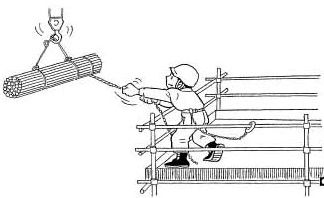 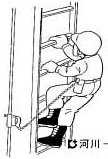 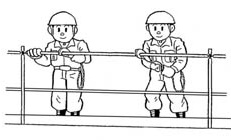 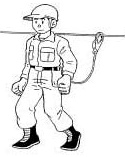 安全帯の使用安全帯の使用安全帯の使用安全帯の使用安全帯の使用安全帯の使用安全帯の使用安全帯の使用安全帯の使用安全帯の使用安全帯の使用作業工程作業の順序危険性又は有害性の特定危険の見積り危険の見積り危険の見積り危険の見積りリスク低減措置危険性又は有害性に接する人安全対策の評価安全対策の評価安全対策の評価安全対策の評価備　　　考作業工程作業の順序危険性又は有害性の特定可能性重大性評　価危険度リスク低減措置危険性又は有害性に接する人実効性効　果評　価危険度備　　　考２　仮締切工（続く）１）作業地盤の整備・重機械の転倒による負傷・重機作業地盤の沈下等の防止措置をする職長杭打機の搬入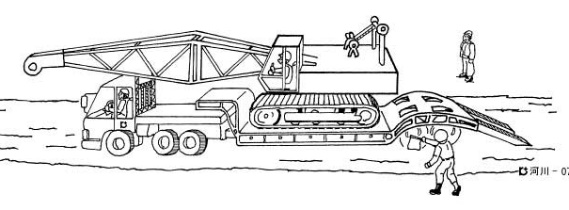 ２　仮締切工（続く）１）作業地盤の整備・重機械の転倒による負傷・走行地盤の確認をするオペレーター杭打機の搬入２　仮締切工（続く）１）作業地盤の整備・重機械との接触による負傷・作業区域の立入禁止措置をする作業指揮者杭打機の搬入２　仮締切工（続く）２）杭打機の搬入建設機械の移送・トレーラトラックの横転による負傷・通路の確保、搬入経路の指示をする作業指揮者杭打機の搬入２　仮締切工（続く）２）杭打機の搬入建設機械の移送・トレーラトラックの接触による負傷・誘導者を配置する作業指揮者杭打機の搬入２　仮締切工（続く）２）杭打機の搬入建設機械の移送・トレーラトラックの接触による負傷・誘導者の確実な誘導をする誘導者杭打機の搬入２　仮締切工（続く）２）杭打機の搬入建設機械の移送・トレーラの道板から外れ、横転による災害・道板を確実に荷台に掛けるオペレーター杭打機の搬入２　仮締切工（続く）２）杭打機の搬入建設機械の移送・トレーラの道板から外れ、横転による災害・センターに合わせてゆっくりするオペレーター杭打機の搬入２　仮締切工（続く）２）杭打機の搬入建設機械の移送・トレーラの道板から外れ、横転による災害・センターに合わないときは再度するオペレーター杭打機の搬入２　仮締切工（続く）３）杭打機材の荷おろし・移動式クレーンの横転による負傷・アウトリガーの張出しを完全にするオペレーター杭打機の搬入２　仮締切工（続く）３）杭打機材の荷おろし・玉掛作業時、つり荷の落下による負傷・移動式クレーンの作業計画を遵守する作業者杭打機の搬入２　仮締切工（続く）３）杭打機材の荷おろし・玉掛作業時、つり荷の落下による負傷・作業範囲内の立入禁止措置をする職長杭打機の搬入２　仮締切工（続く）３）杭打機材の荷おろし・玉掛作業時、つり荷の落下による負傷・玉掛方法の安全確認をする玉掛者杭打機の搬入２　仮締切工（続く）３）杭打機材の荷おろし・トレーラ、トラックからの墜落転落による負傷・作業床、昇降設備を設置する作業者オペレーター杭打機の搬入２　仮締切工（続く）３）杭打機材の荷おろし・はさまれによる負傷・作業指揮者を配置する職長杭打機の搬入２　仮締切工（続く）３）杭打機材の荷おろし・はさまれによる負傷・作業計画、作業手順を周知する作業指揮者杭打機の搬入２　仮締切工（続く）３）杭打機材の荷おろし・はさまれによる負傷・作業計画、作業手順を遵守する作業者杭打機の搬入２　仮締切工（続く）杭打機材の荷おろし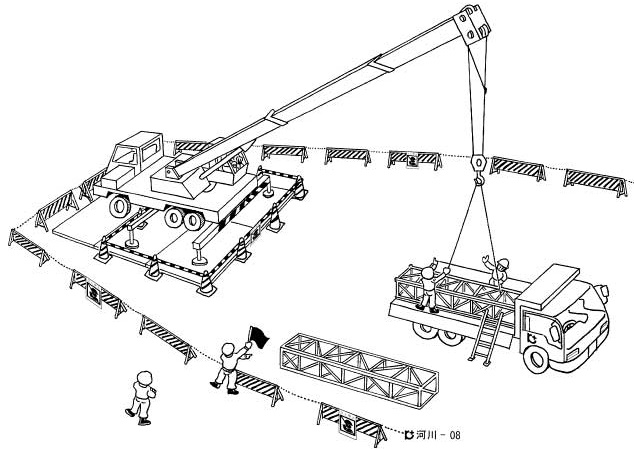 杭打機材の荷おろし杭打機材の荷おろし杭打機材の荷おろし杭打機材の荷おろし杭打機材の荷おろし杭打機材の荷おろし杭打機材の荷おろし杭打機材の荷おろし杭打機材の荷おろし杭打機材の荷おろし杭打機材の荷おろし杭打機の搬入作業工程作業の順序危険性又は有害性の特定危険の見積り危険の見積り危険の見積り危険の見積りリスク低減措置危険性又は有害性に接する人安全対策の評価安全対策の評価安全対策の評価安全対策の評価備　　　考作業工程作業の順序危険性又は有害性の特定可能性重大性評　価危険度リスク低減措置危険性又は有害性に接する人実効性効　果評　価危険度備　　　考（続き）（続く）４）杭打機の組立て・クレーンの横転による負傷・アウトリガーの完全張出しをするオペレーター杭打機の組立て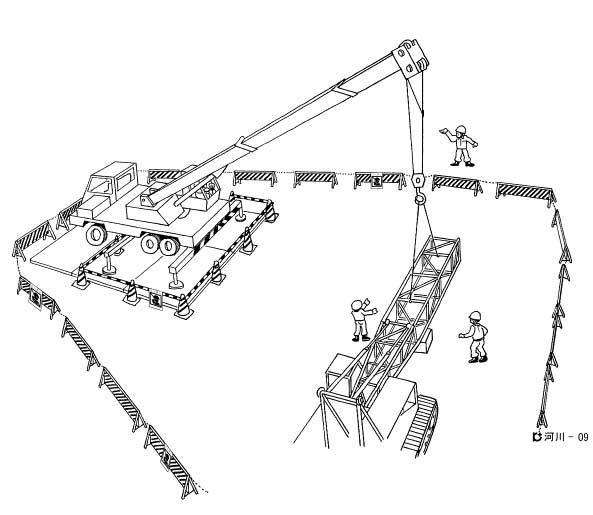 二重締切鋼矢板打設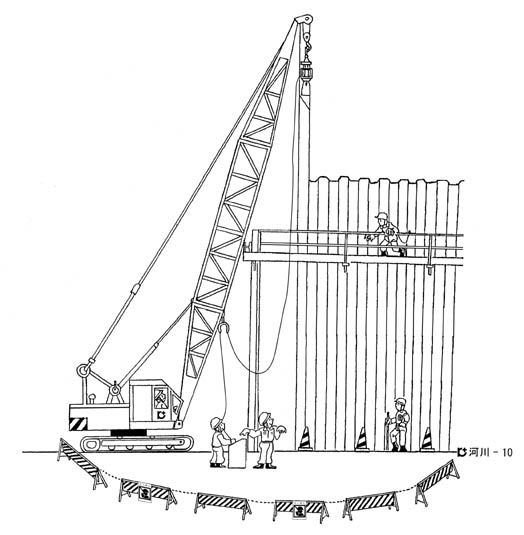 （続き）（続く）４）杭打機の組立て・クレーンの横転による負傷・敷鉄板等の養生をするオペレーター杭打機の組立て二重締切鋼矢板打設（続き）（続く）４）杭打機の組立て・クレーンの横転による負傷・作業範囲内の立入禁止措置をする作業者杭打機の組立て二重締切鋼矢板打設（続き）（続く）４）杭打機の組立て・機械の破損による負傷・組立て検査を実施する点検者杭打機の組立て二重締切鋼矢板打設（続き）（続く）４）杭打機の組立て・作業体制の不備（作業者の指揮命令系統）による災害・移動式クレーンの作業計画の作成とその内容の周知を遵守する職長杭打機の組立て二重締切鋼矢板打設（続き）（続く）５）鋼矢板の搬入・荷おろし・玉掛ワイヤロープの切断によるつり荷の落下・玉掛ワイヤロープの点検をする玉掛者杭打機の組立て二重締切鋼矢板打設（続き）（続く）５）鋼矢板の搬入・荷おろし・玉掛ワイヤロープの切断によるつり荷の落下・つり荷に適切な玉掛けワイヤロープを使用する玉掛者杭打機の組立て二重締切鋼矢板打設（続き）（続く）５）鋼矢板の搬入・荷おろし・つり荷の荷崩れによる負傷・適正な玉掛け方法でする玉掛者杭打機の組立て二重締切鋼矢板打設（続き）（続く）５）鋼矢板の搬入・荷おろし・つり荷の荷振れによる接触・介錯ロープを使用する玉掛者杭打機の組立て二重締切鋼矢板打設（続き）（続く）５）鋼矢板の搬入・荷おろし・飛来落下（クレーン等で運搬中のもの）による災害・作業区域の明示と立入禁止措置をする作業指揮者杭打機の組立て二重締切鋼矢板打設（続き）（続く）５）鋼矢板の搬入・荷おろし・飛来落下（クレーン等で運搬中のもの）による災害・玉掛用具の点検をする玉掛者杭打機の組立て二重締切鋼矢板打設（続き）（続く）５）鋼矢板の搬入・荷おろし・飛来落下（クレーン等で運搬中のもの）による災害・フックの外止めの確認をする玉掛者杭打機の組立て二重締切鋼矢板打設（続き）（続く）５）鋼矢板の搬入・荷おろし・クレーン等（移動式クレーンによる）による接触・移動式クレーンの作業区域の明示をする作業指揮者杭打機の組立て二重締切鋼矢板打設（続き）（続く）５）鋼矢板の搬入・荷おろし・クレーン等（移動式クレーンによる）による接触・立入禁止を周知徹底する作業指揮者杭打機の組立て二重締切鋼矢板打設（続き）（続く）６）鋼矢板打設（二重締切鋼矢板打設）・建設機械等（杭打機、杭抜機、ボーリングマシン）による接触・作業手順を遵守する作業者杭打機の組立て二重締切鋼矢板打設（続き）（続く）６）鋼矢板打設（二重締切鋼矢板打設）・建設機械等（杭打機、杭抜機、ボーリングマシン）による接触・立入禁止区域の無断立入禁止を明示する作業者杭打機の組立て二重締切鋼矢板打設（続き）（続く）６）鋼矢板打設（二重締切鋼矢板打設）・建設機械等（杭打機、杭抜機、ボーリングマシン）による接触・玉掛用具の点検をする玉掛者杭打機の組立て二重締切鋼矢板打設（続き）（続く）６）鋼矢板打設（二重締切鋼矢板打設）・機械の破損による負傷・作業開始前点検を確実に実施するオペレーター杭打機の組立て二重締切鋼矢板打設（続き）（続く）６）鋼矢板打設（二重締切鋼矢板打設）・機械の破損による負傷・不良品は直ちに取替えるオペレーター杭打機の組立て二重締切鋼矢板打設（続き）（続く）６）鋼矢板打設（二重締切鋼矢板打設）・バイブロハンマーの転倒による負傷・用途外使用を禁止する職長杭打機の組立て二重締切鋼矢板打設（続き）（続く）７）中詰工・重機械との接触による負傷・作業区域の立入禁止措置をする職長杭打機の組立て二重締切鋼矢板打設（続き）（続く）７）中詰工・重機械同士の接触・作業計画を作成し、関係者全員に周知する職長杭打機の組立て二重締切鋼矢板打設（続き）（続く）７）中詰工・重機械同士の接触・誘導者、合図者を配置する職長杭打機の組立て二重締切鋼矢板打設（続き）（続く）７）中詰工・重機械同士の接触・誘導者、合図者は明確に合図する誘導者合図者杭打機の組立て二重締切鋼矢板打設作業工程作業の順序危険性又は有害性の特定危険の見積り危険の見積り危険の見積り危険の見積り危険の見積りリスク低減措置危険性又は有害性に接する人安全対策の評価安全対策の評価安全対策の評価安全対策の評価備　　　考作業工程作業の順序危険性又は有害性の特定可能性重大性重大性評　価危険度リスク低減措置危険性又は有害性に接する人実効性効　果評　価危険度備　　　考（続き）８）土止め支保工（タイロッド工）・飛来落下（用具・荷・取付け前の部材等）による負傷・作業区域の立入禁止措置をする作業主任者重機械搬入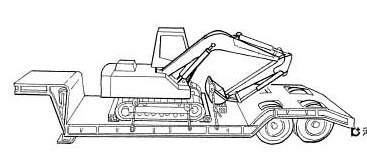 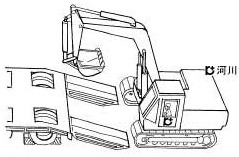 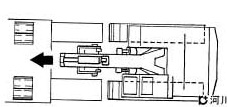 （続き）８）土止め支保工（タイロッド工）・飛来落下（用具・荷・取付け前の部材等）による負傷・介錯ロープを使用する玉掛者重機械搬入（続き）８）土止め支保工（タイロッド工）・つり具の破損による落下・玉掛け用具の作業開始前点検を実施する玉掛者重機械搬入（続き）８）土止め支保工（タイロッド工）・作業袋の不使用の材料の落下・作業手順を遵守する玉掛者重機械搬入（続き）８）土止め支保工（タイロッド工）・作業床の未設置による墜落・作業床を設置する作業者重機械搬入（続き）８）土止め支保工（タイロッド工）・合図の不明確によるはさまれ災害・合図者の配置と合図を明確にする合図者重機械搬入（続き）中詰工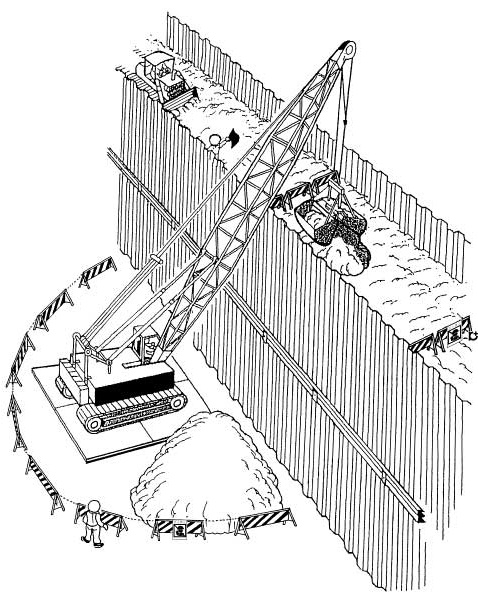 中詰工中詰工中詰工タイロッド工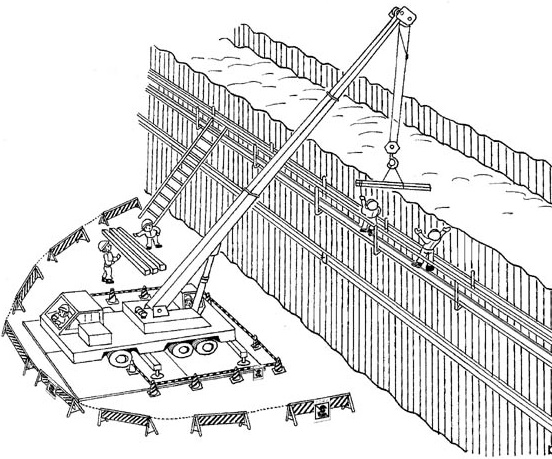 タイロッド工タイロッド工タイロッド工タイロッド工タイロッド工タイロッド工タイロッド工タイロッド工重機械搬入（続き）９）杭打機解体・解体作業手順の誤りによる災害・解体作業手順の周知と遵守をする職長重機械搬入（続き）９）杭打機解体・解体作業手順の誤りによる災害・作業区域の立入禁止措置をする職長重機械搬入（続き）９）杭打機解体・クレーンの転倒による災害・敷鉄板を設置するオペレーター重機械搬入３　本体掘削工（続く）１）重機械搬入・重機械の転倒による負傷・搬入路の点検、経路の指示をする職長重機械搬入３　本体掘削工（続く）２）掘削作業・建設機械等（油圧ショベル（バックホウ）等）による接触・作業区域の立入禁止措置をする職長重機械搬入３　本体掘削工（続く）２）掘削作業・建設機械等（油圧ショベル（バックホウ）等）による接触・当該作業の作業手順を遵守する作業者重機械搬入３　本体掘削工（続く）２）掘削作業・建設機械等（油圧ショベル（バックホウ）等）による接触・合図、誘導を確実にする合図者誘導者重機械搬入３　本体掘削工（続く）２）掘削作業・法面の浮石の落下・法面の浮石を除去する職長重機械搬入３　本体掘削工（続く）２）掘削作業・法面の浮石の落下・掘削勾配の安全確認をする職長重機械搬入３　本体掘削工（続く）２）掘削作業・ワイヤーから岩石がはずれて倒壊・吊り荷を頑固に固定し、吊り荷に合った吊り具を使用する作業員重機械搬入作業工程作業の順序危険性又は有害性の特定危険性又は有害性の特定危険の見積り危険の見積り危険の見積り危険の見積りリスク低減措置危険性又は有害性に接する人安全対策の評価安全対策の評価安全対策の評価安全対策の評価備　　　考作業工程作業の順序危険性又は有害性の特定危険性又は有害性の特定可能性重大性評　価危険度リスク低減措置危険性又は有害性に接する人実効性効　果評　価危険度備　　　考（続き）掘削作業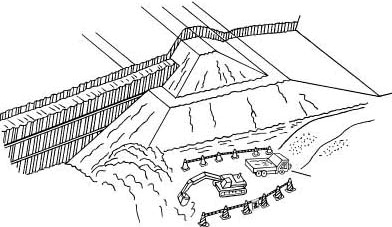 掘削作業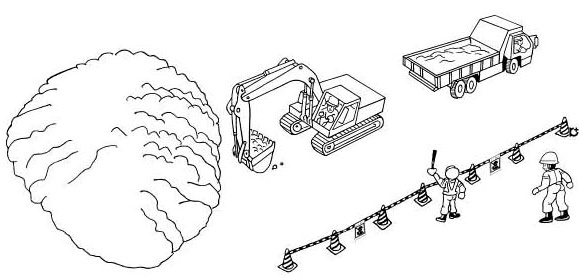 遮水鋼矢板打工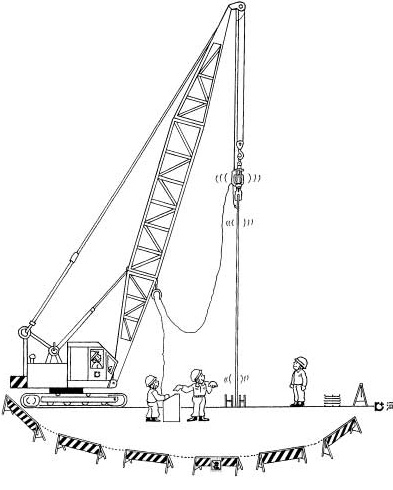 （続き）３）土砂の運搬(ダンプトラック運搬）・重機械との接触による負傷・重機械との接触による負傷・重機まわりの立入禁止措置をする職長遮水鋼矢板打工（続き）３）土砂の運搬(ダンプトラック運搬）・合図の不徹底による誤操作による接触・合図の不徹底による誤操作による接触・誘導者の配置をする職長遮水鋼矢板打工（続き）３）土砂の運搬(ダンプトラック運搬）・合図の不徹底による誤操作による接触・合図の不徹底による誤操作による接触・上下立体作業を禁止する職長遮水鋼矢板打工（続き）３）土砂の運搬(ダンプトラック運搬）・重機械の転倒による負傷・重機械の転倒による負傷・重機械の足場の安全確認をする職長オペレーター遮水鋼矢板打工（続き）４）水替工・電機設備による感電・電機設備による感電・作業開始前点検を実施する担当者遮水鋼矢板打工（続き）４）水替工・電機設備による感電・電機設備による感電・配線関係の養生を実施する職長遮水鋼矢板打工（続き）４）水替工・排水処理水の異常・排水処理水の異常・所定の処理水基準を遵守する職長遮水鋼矢板打工４　基礎工（続く）１）遮水鋼矢板打工・飛来落下（用具・荷・取付け前の部材等）による負傷・飛来落下（用具・荷・取付け前の部材等）による負傷・玉掛用具の点検をする玉掛者遮水鋼矢板打工４　基礎工（続く）１）遮水鋼矢板打工・杭打機との接触による負傷・杭打機との接触による負傷・玉掛方法の安全確認をする玉掛者遮水鋼矢板打工４　基礎工（続く）１）遮水鋼矢板打工・鋼矢板との接触による負傷・鋼矢板との接触による負傷・つり荷の真下を立入禁止にする作業者遮水鋼矢板打工４　基礎工（続く）１）遮水鋼矢板打工・作業通路、作業場所の不整地による転倒・作業通路、作業場所の不整地による転倒・作業通路と作業場所の整備をする職長遮水鋼矢板打工４　基礎工（続く）２）基礎材搬入・材料搬入車両（交通災害）との接触による負傷・材料搬入車両（交通災害）との接触による負傷・ダンプトラックの誘導、通路の確保をする職長遮水鋼矢板打工４　基礎工（続く）２）基礎材搬入・材料搬入車両（交通災害）との接触による負傷・材料搬入車両（交通災害）との接触による負傷・ダンプトラック通路の事前の連絡をする職長遮水鋼矢板打工４　基礎工（続く）３）敷均し・転圧・転圧機械との接触による負傷・転圧機械との接触による負傷・有資格者による運転をする作業者遮水鋼矢板打工４　基礎工（続く）３）敷均し・転圧・転圧機械との接触による負傷・転圧機械との接触による負傷・作業区域の立入禁止措置をする職長遮水鋼矢板打工作業工程作業の順序危険性又は有害性の特定危険の見積り危険の見積り危険の見積り危険の見積りリスク低減措置危険性又は有害性に接する人安全対策の評価安全対策の評価安全対策の評価安全対策の評価備　　　考作業工程作業の順序危険性又は有害性の特定可能性重大性評　価危険度リスク低減措置危険性又は有害性に接する人実効性効　果評　価危険度備　　　考（続き）４）均しコンクリート打設・コンクリートポンプ車との接触による負傷・コンクリートポンプ車の作業計画を作成する職長（続き）４）均しコンクリート打設・コンクリートポンプ車との接触による負傷・作業計画の指示打合せ事項を遵守する作業者（続き）４）均しコンクリート打設・コンクリートポンプ車との横転による負傷・コンクリートポンプ車の転倒防止措置をする（アウトリガーの敷鉄板養生）オペレーター（続き）４）均しコンクリート打設・ブーム、配管の破損・ブーム下への立入禁止措置をする作業者５　躯体工（続く）１）墨出し・測量・昇降通路からの墜落・転落・通路の確保、近道行動を禁止する作業者５　躯体工（続く）２）足場組立て・作業手順の無視による不安全行動による災害・作業内容の周知と作業方法の監視と指導をする作業主任者５　躯体工（続く）２）足場組立て・作業床からの墜落・転落による負傷・開口部の養生をする作業者５　躯体工（続く）２）足場組立て・作業床からの墜落・転落による負傷・保護具（安全帯）の完全使用をする作業者５　躯体工（続く）２）足場組立て・資材取扱い時のはさまれによる負傷・手・足の配置位置を確認する作業者５　躯体工（続く）２）足場組立て・資材落下による負傷・作業区域の立入禁止をする作業主任者５　躯体工（続く）足場組立て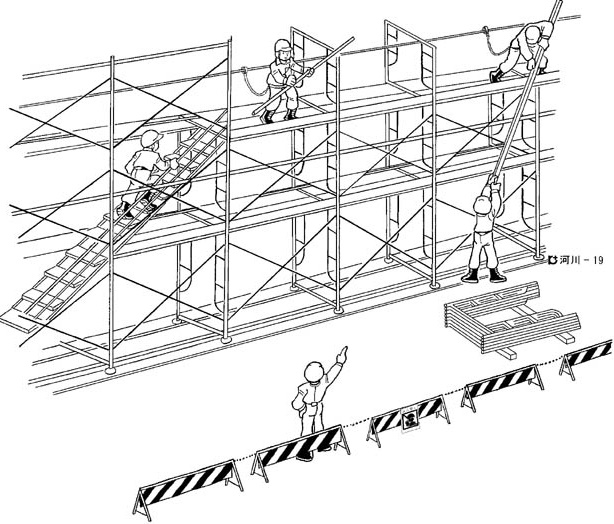 足場組立て足場組立て足場組立て足場組立て足場組立て足場組立て足場組立て足場組立て足場組立て足場組立て足場組立て５　躯体工（続く）３）鉄筋組立て・つり荷の荷崩れ、落下による負傷・玉掛方法の安全確認をする玉掛者５　躯体工（続く）３）鉄筋組立て・つり荷の荷崩れ、落下による負傷・有資格者による作業をする玉掛者５　躯体工（続く）３）鉄筋組立て・つり荷の荷崩れ、落下による負傷・介錯ロープを使用する玉掛者５　躯体工（続く）３）鉄筋組立て・つり荷の荷崩れ、落下による負傷・保護具を完全使用をする作業者５　躯体工（続く）３）鉄筋組立て・腰痛・運搬重量、方法の確認をする作業者５　躯体工（続く）３）鉄筋組立て・墜落（足場から）による負傷・開口部の養生を実施する職長５　躯体工（続く）３）鉄筋組立て・墜落（クレーン等から）による負傷・タラップ等昇降設備にセーフティブロックを設置し使用する職長５　躯体工（続く）３）鉄筋組立て・墜落（その他）による負傷・近道行動を禁止する作業者５　躯体工（続く）３）鉄筋組立て・墜落（その他）による負傷・正しい姿勢で作業する作業者５　躯体工（続く）３）鉄筋組立て・墜落（その他）による負傷・作業場所の整理整頓をする作業者作業工程作業の順序危険性又は有害性の特定危険の見積り危険の見積り危険の見積り危険の見積りリスク低減措置危険性又は有害性に接する人安全対策の評価安全対策の評価安全対策の評価安全対策の評価備　　　考作業工程作業の順序危険性又は有害性の特定可能性重大性評　価危険度リスク低減措置危険性又は有害性に接する人実効性効　果評　価危険度備　　　考（続き）（続く）４）型枠組立て・型枠支保工組立・墜落（その他）による負傷・安全通路、作業床を確保する職長コンクリート打設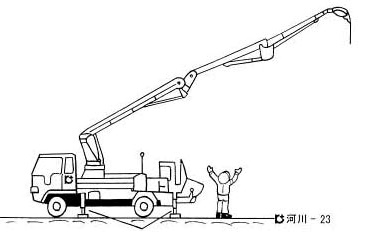 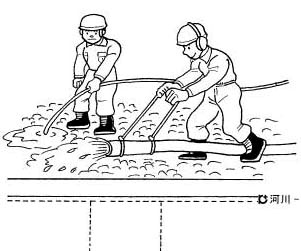 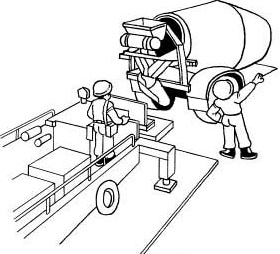 （続き）（続く）４）型枠組立て・型枠支保工組立・墜落（その他）による負傷・開口部の養生をする作業者コンクリート打設（続き）（続く）４）型枠組立て・型枠支保工組立・取扱い運搬等（その他）による負傷・作業場所の整理整頓をする作業者コンクリート打設（続き）（続く）４）型枠組立て・型枠支保工組立・取扱い運搬等（その他）による負傷・使用機器を適正使用する作業者コンクリート打設（続き）（続く）４）型枠組立て・型枠支保工組立・材料等の飛来・落下による負傷・作業箇所の作業中の立入禁止措置をする作業主任者コンクリート打設（続き）（続く）４）型枠組立て・型枠支保工組立・型枠支保工の倒壊による負傷・型枠支保工組立図とおりの施工をする作業主任者コンクリート打設（続き）（続く）４）型枠組立て・型枠支保工組立・機械工具（手持ち式電動工具等）による負傷・丸のこの安全装置を解除しない作業者コンクリート打設（続き）（続く）４）型枠組立て・型枠支保工組立・機械工具（手持ち式電動工具等）による負傷・正しい姿勢で作業する作業者コンクリート打設（続き）（続く）４）型枠組立て・型枠支保工組立・機械工具（手持ち式電動工具等）による負傷・作業場所の整理整頓をする作業者コンクリート打設（続き）（続く）型枠組立て・型枠支保工組立て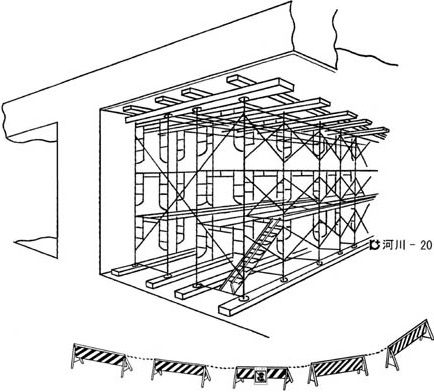 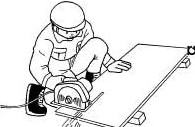 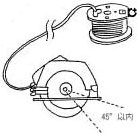 型枠組立て・型枠支保工組立て型枠組立て・型枠支保工組立て型枠組立て・型枠支保工組立て型枠組立て・型枠支保工組立て型枠組立て・型枠支保工組立て型枠組立て・型枠支保工組立て型枠組立て・型枠支保工組立て型枠組立て・型枠支保工組立て型枠組立て・型枠支保工組立て型枠組立て・型枠支保工組立て型枠組立て・型枠支保工組立てコンクリート打設（続き）（続く）５）コンクリート打設・型枠破損の巻添えの墜落による負傷・型枠組立て点検をする作業主任者コンクリート打設（続き）（続く）５）コンクリート打設・コンクリートポンプ車の転倒による負傷・アウトリガー張出しを完全養生を実施するオペレーターコンクリート打設（続き）（続く）５）コンクリート打設・コンクリートポンプ車の転倒による負傷・作業計画を作成し、周知する職長コンクリート打設（続き）（続く）５）コンクリート打設・コンクリートポンプ車の転倒による負傷・作業計画の内容を遵守する作業者コンクリート打設（続き）（続く）５）コンクリート打設・配管等の破損による負傷・配管作業時の作業指揮者の配置とその指揮のもとで作業をする職長コンクリート打設（続き）（続く）５）コンクリート打設・配管等の破損による負傷・固定方法の確認をする作業指揮者コンクリート打設（続き）（続く）６）型枠解体・飛来、落下（仮設材）による負傷・作業中の立入禁止措置をする作業主任者コンクリート打設（続き）（続く）６）型枠解体・飛来、落下（仮設材）による負傷・解体作業手順を遵守する作業者コンクリート打設（続き）（続く）６）型枠解体・墜落、転落による負傷・作業床を確保する作業主任者コンクリート打設（続き）（続く）６）型枠解体・墜落、転落による負傷・近道行動を禁止する作業者コンクリート打設（続き）（続く）６）型枠解体・墜落、転落による負傷・開口部を養生する作業主任者コンクリート打設作業工程作業の順序危険性又は有害性の特定危険の見積り危険の見積り危険の見積り危険の見積り危険の見積りリスク低減措置危険性又は有害性に接する人安全対策の評価安全対策の評価安全対策の評価安全対策の評価備　　　考作業工程作業の順序危険性又は有害性の特定可能性重大性重大性評　価危険度リスク低減措置危険性又は有害性に接する人実効性効　果評　価危険度備　　　考（続き）７）仕上げ工・墜落（開口部、床の橋から）による負傷・作業床を設置する職長（続き）７）仕上げ工・墜落（開口部、床の橋から）による負傷・保護具を完全使用する作業者（続き）８）資材運搬・ユニック車の転倒・吊り荷重を厳守するオペレーター（続き）８）資材運搬・トラックの逸走・ブレーキを確実にかけ、車止めを設置する運転者６　埋戻し、築堤工１）土砂搬入・ダンプトラックと作業者の接触による負傷・搬入経路を指定する職長６　埋戻し、築堤工１）土砂搬入・ダンプトラックと作業者の接触による負傷・車両運行規定を遵守する運転者６　埋戻し、築堤工１）土砂搬入・ダンプトラックの横転による負傷・搬入路の安全確認をする職長運転者６　埋戻し、築堤工２）盛土材敷均し、転圧・ブルドーザとの接触による負傷・重機作業範囲の立入禁止措置をする職長６　埋戻し、築堤工２）盛土材敷均し、転圧・ブルドーザとの接触による負傷・作業計画を作成し、全員に周知する職長６　埋戻し、築堤工２）盛土材敷均し、転圧・ブルドーザとの接触による負傷・誘導者を配置する職長６　埋戻し、築堤工２）盛土材敷均し、転圧・ブルドーザとの接触による負傷・作業打合せの実施とその遵守をする作業者６　埋戻し、築堤工２）盛土材敷均し、転圧・法面整形時、ブルドーザ転落による負傷・法勾配を確認して、慎重に作業するオペレーター６　埋戻し、築堤工２）盛土材敷均し、転圧・転圧機と作業者の接触による負傷・転圧機械の作業範囲立入禁止措置をするオペレーター作業者６　埋戻し、築堤工２）盛土材敷均し、転圧・転圧機の横転による負傷・転圧範囲の確認をするオペレーター６　埋戻し、築堤工２）盛土材敷均し、転圧・転圧機の横転による負傷・転圧機械操作手順を遵守するオペレーター６　埋戻し、築堤工２）盛土材敷均し、転圧・埋戻土運搬中、一般車両と交通事故・交通KYを充実させて、通行ルートを熟知する運転者６　埋戻し、築堤工埋戻し、築堤工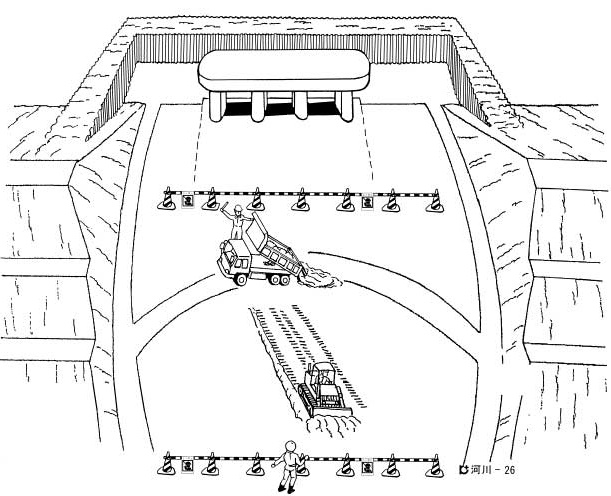 埋戻し、築堤工埋戻し、築堤工埋戻し、築堤工盛土材敷均し、転圧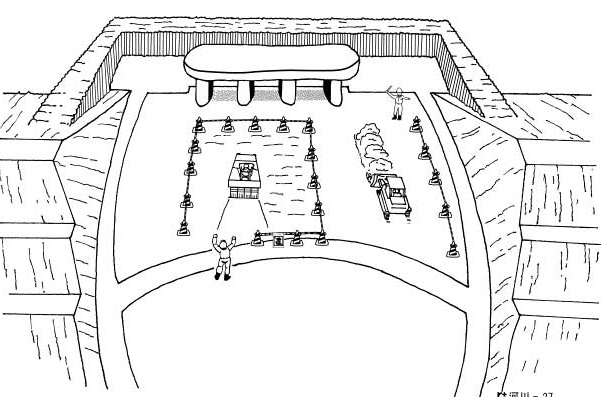 盛土材敷均し、転圧盛土材敷均し、転圧盛土材敷均し、転圧盛土材敷均し、転圧盛土材敷均し、転圧盛土材敷均し、転圧盛土材敷均し、転圧盛土材敷均し、転圧作業工程作業の順序危険性又は有害性の特定危険の見積り危険の見積り危険の見積り危険の見積りリスク低減措置危険性又は有害性に接する人安全対策の評価安全対策の評価安全対策の評価安全対策の評価備　　　考作業工程作業の順序危険性又は有害性の特定可能性重大性評　価危険度リスク低減措置危険性又は有害性に接する人実効性効　果評　価危険度備　　　考７　仮締切撤去工１）杭抜機搬入・ダンプトラックの横転による負傷・搬入経路の事前指示をする運転者７　仮締切撤去工１）杭抜機搬入・機材の落下による負傷・搬入機材の固縛をする運転者玉掛者７　仮締切撤去工１）杭抜機搬入・機材の落下による負傷・荷おろし作業手順の遵守をする運転者玉掛者７　仮締切撤去工２）中詰土砂の撤去（油圧ショベル(バックホウ)、ダンプトラック）・重機械との接触・作業計画を作成し、全員に周知それを遵守する職長作業者７　仮締切撤去工２）中詰土砂の撤去（油圧ショベル(バックホウ)、ダンプトラック）・重機械との接触・誘導者を配置する職長７　仮締切撤去工２）中詰土砂の撤去（油圧ショベル(バックホウ)、ダンプトラック）・重機械との接触・作業箇所の立入禁止措置をする職長７　仮締切撤去工３）鋼矢板杭抜機組立て・重機械と作業者のはさまれによる負傷・重機械組立て作業手順の周知とその手順を遵守する作業指揮者７　仮締切撤去工３）鋼矢板杭抜機組立て・重機械の横転による負傷・重機械設置盤の養生確認をするオペレーター７　仮締切撤去工４）鋼矢板杭抜き作業・重機械の横転による負傷・作業地盤の安定確認と養生をするオペレーター７　仮締切撤去工４）鋼矢板杭抜き作業・つり荷の落下による負傷・玉掛用具の作業開始前点検をする玉掛け者７　仮締切撤去工４）鋼矢板杭抜き作業・重機械の破損による負傷・重機械の点検をするオペレーター７　仮締切撤去工４）鋼矢板杭抜き作業・重機械との接触による負傷・作業区域の立入禁止措置をする職長７　仮締切撤去工４）鋼矢板杭抜き作業・高所作業車からの墜落による負傷・安全帯を使用する作業者７　仮締切撤去工４）鋼矢板杭抜き作業・高所作業車の転倒・アウトリガーの張出しを完全にするオペレーター７　仮締切撤去工鋼矢板杭抜き作業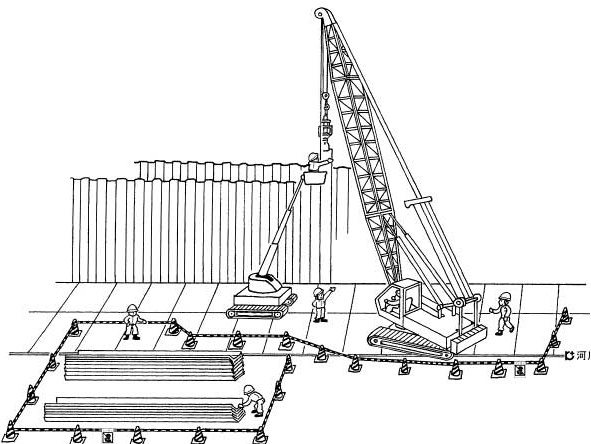 鋼矢板杭抜き作業鋼矢板杭抜き作業鋼矢板杭抜き作業鋼矢板杭抜き作業鋼矢板杭抜き作業鋼矢板杭抜き作業鋼矢板杭抜き作業鋼矢板杭抜き作業鋼矢板杭抜き作業鋼矢板杭抜き作業鋼矢板杭抜き作業７　仮締切撤去工５）鋼矢板搬出・積載物の落下による負傷・積載方法、手順の周知を徹底するオペレーター７　仮締切撤去工５）鋼矢板搬出・積載物と架空線接触による事故・架空線の確認と養生を実施する職長７　仮締切撤去工５）鋼矢板搬出・積載物と架空線接触による事故・運搬車の誘導をする誘導者７　仮締切撤去工６）杭抜機解体・重機械とのはさまれ事故・解体作業手順の周知と徹底をする職長７　仮締切撤去工６）杭抜機解体・玉掛用具の破損事故・玉掛用具の作業開始前点検を徹底する玉掛者７　仮締切撤去工６）杭抜機解体・玉掛用具の破損事故・玉掛用具の不良品の使用禁止をする玉掛者作業工程作業の順序危険性又は有害性の特定危険の見積り危険の見積り危険の見積り危険の見積りリスク低減措置危険性又は有害性に接する人安全対策の評価安全対策の評価安全対策の評価安全対策の評価備　　　考作業工程作業の順序危険性又は有害性の特定可能性重大性評　価危険度リスク低減措置危険性又は有害性に接する人実効性効　果評　価危険度備　　　考８　片付け１）場内片付け・墜落（えん堤から）による負傷・開口部、法肩等の立入禁止柵の設置をする作業者８　片付け１）場内片付け・飛来落下（クレーン等で運搬中のもの）による負傷・つり荷下の立入禁止をする職長８　片付け１）場内片付け・倒壊（材料等）による負傷・資材及び機材を安定させて仮置きする作業者８　片付け１）場内片付け・現場内の自動車事故・資材及び機材の運搬車に経路等の指導とその遵守をする職長運転者８　片付け１）場内片付け・建設機械との接触による負傷　　　　　　　　　　　　　　　　　　　　　　　　　　　・作業区域の立入禁止措置をする職長８　片付け２）手直し補修工・墜落（がけ、斜面から）による負傷・一寸した作業でも危険予知を確実にする作業者８　片付け２）手直し補修工・墜落（がけ、斜面から）による負傷・近道行動を禁止する作業者８　片付け２）手直し補修工・一寸した作業の安易な行動による負傷（脚立使用時）・不安定な姿勢、足場で作業しない作業者